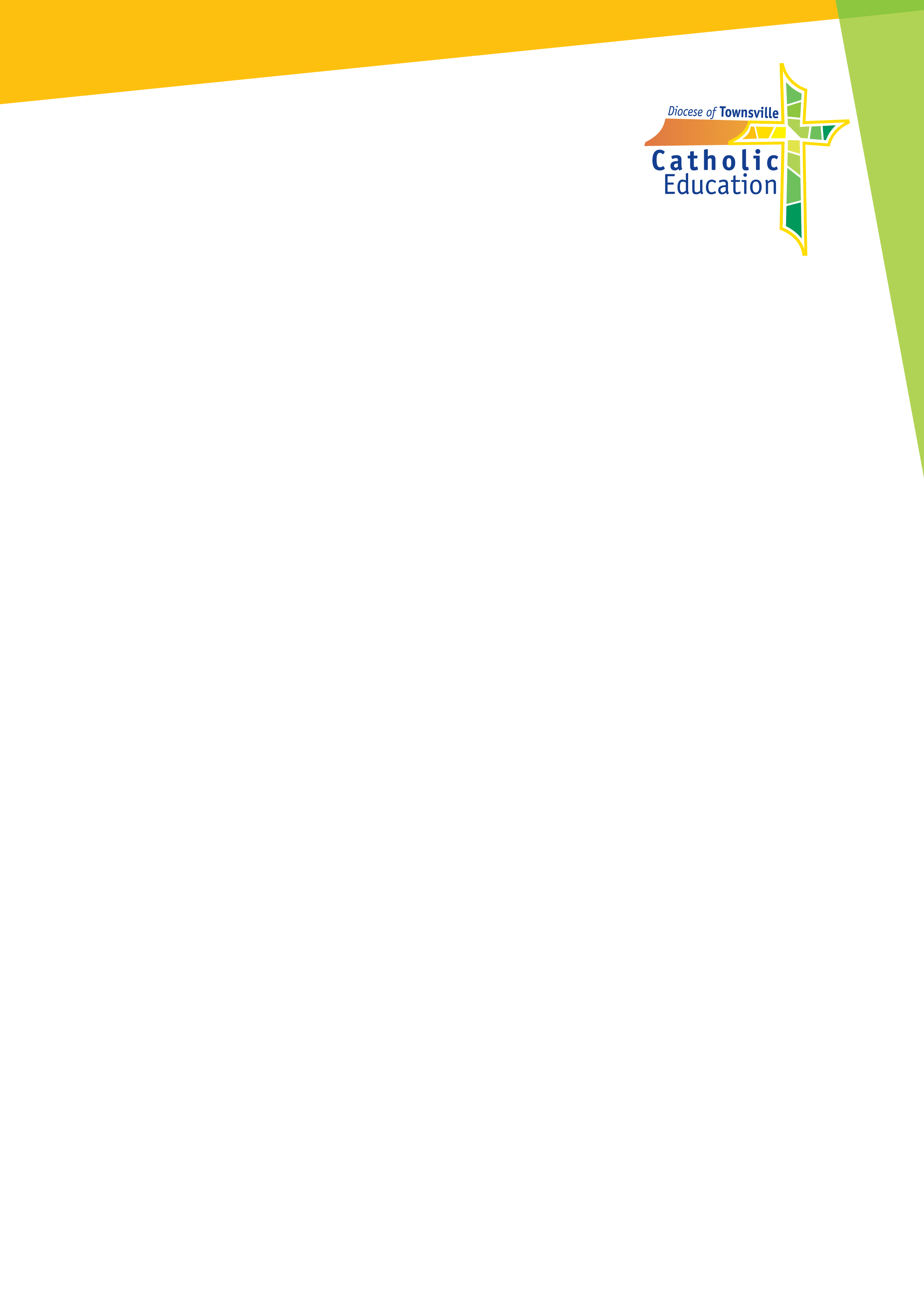 POSITION DESCRIPTIONTownsville Catholic Education (TCE) supports 29 schools within the Diocese, located throughout a diverse region including urban and rural environments extending to Mount Isa to the west, Proserpine to the south and north to Ingham. TCE provides a diverse range of education choices including primary, secondary and Prep-to-Year 12. Each setting provides a high educational standard in a caring and a stimulating environment. The Diocese has a growing Indigenous education program and some of our schools offering both boarding and day-student facilities.TCE employs in excess of 2,500 teaching, professional and ancillary/support employees to fulfil our mission of providing quality educational services through our Catholic school communities. A Catholic education involves much more than simply teaching the educational basics. It encourages students to embrace Catholic values and faith while providing them with an excellent education and diverse life experiences that will prepare them to be a contributing member of the community in their adult lives.The proud reputation Catholic schools enjoy within the Diocese today is based on the strong tradition built by religious orders who found Catholic Education in the Townsville Diocese in 1872.Please visit our website for additional information https://www.tsv.catholic.edu.au/OUR SYSTEM VISION“The promotion of the human person is the goal of the Catholic school”THE CATHOLIC SCHOOL ON THE THRESHOLD OF THE THIRD MILLENNIUM, 1998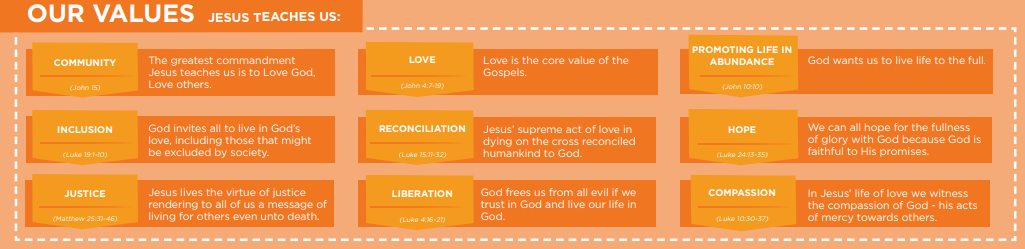 The Gumburu Environmental Education Centre (EEC) is located in the World Heritage Listed Paluma rainforest, approximately 90 minutes’ drive north of the city of Townsville.Since it opened in 1995, more than 45 000 people have experienced the tranquility of Gumburu, with its educational, spiritual and recreational opportunities.The role of the Cook is to ensure the preparation/cooking and serving of varied and nutritious meals for students, visitors and staff at the Centre. The Cook will be required to recognise the individual needs of the visitors as they arise from time to time.Typical duties performed may include, but are not limited to:Role of the CookEffective safe and hygienic management of the kitchen facilityPurchase of provisions and suppliesProvision of sufficient quantities of food for visitors/client groups to GumburuEstablish, promote and maintain hygienic operations and practices within the kitchen/dining area/sPreparation of rosters, menus and food/perishables orders.Other DutiesPrepare menus including costing allocation Order and collect stock ensuring a commitment to timeframes and prioritiesLiaise with the Centre Manager to prepare staff rostersLiaise with suppliers regarding provisions and ordersProvide regular feedback to the Centre Manager regarding quality of service and provisions provided by suppliers and costs of sameHandle food and prepare meals in an hygienic and safe mannerMaintain the use of kitchen equipment and utensils in an hygienic and safe mannerMonitor the use of kitchen equipment and notify the Centre Manager if equipment needs replacing, repairing or removingServe meals to client groups, wash up cooking utensils and implements, dispose of scraps and clean kitchen surfacesClean and maintain food preparation surfaces, stoves and ovens, pantry and kitchen shelving, and shelving in refrigerator and freezer units in accordance with Centre cleaning scheduleDemonstrate safe and effective use of kitchen equipment to staff and provide training in its use if requiredEnsure food storage is appropriate, hygienic and in accordance with the standards outlined by health controlling authorities within relevant legislation and regulationsSupervise the preparation of offsite provisions and the preparation of suitable containers, menus and storage proceduresTrain staff and visiting groups in operations and procedures of kitchen and dining hallUndertake financial reconciliations of purchases monthly with Centre ManagerAssist the Centre Manager with recruitment and selection processes if requiredAssist with other facility cleaning/general duties where requiredAny other tasks as reasonably directed.The carriage of the role will always presume the role-holder’s responsibility to act cognisant of, and in harmony with, the Mission and Purpose of Catholic Education and Catholic Education policies.The employee will be expected to abide by the Statement of Principles for Employment in Catholic schools, the Staff Code of Conduct and other Diocesan guidelines.Employees will maintain appropriate confidentiality, sensitivity and empathy in the execution and management of all matters.Employees will demonstrate a willingness and acceptance to initiate and participate in relevant training and professional development opportunities.Each employee is responsible for ensuring his/her health, safety and wellbeing and is expected to not willingly place at risk the health and safety of one’s self or others.Employees will:Adhere to Work Health and Safety instructionsPromote a commitment to safe work practicesBe familiar with workplace incident, hazard and accident reporting and emergency proceduresTake reasonable action to avoid, eliminate or minimise risk and hazardsUtilise personal protective equipmentParticipate in the development of a safe and healthy workplaceSeek information and advice as necessary and comply with instructions.ExperienceExperience with cooking within the Catering Industry, preferably with experience in environments similar to residential facilitiesAbility to organise and prioritise a range of tasks and set priorities to meet deadlines in a busy environmentAbility to work independently and also with others to contribute to effective team outcomesAbility to follow safety precautions that may involve the use of protective equipment where work environment involves exposure to potentially dangerous materials, machinery, use of tools and other equipment.SkillsKnowledge of Material Safety Data Sheets (MSDS) registerCompetent in the use/maintenance of equipment typically found in a commercial kitchen including deep fryers and combi ovensManoeuvring within the EEC – demonstrating agility and adherence to manual handling techniques Knowledge of Workplace Health and Safety protocols.AttributesEnthusiastic, energetic, flexible with a proactive attitudeFlexible and responsive to the needs of the EEC and driven to achieve the best outcomesAbility to accept responsibility for own work.Current Working with Children Suitability Card -  The successful candidate will require a paid Blue Card before commencement as per the No Card, No Start policy developed by Queensland Government.Current Food Handling CertificateCurrent Driver’s LicenceAbility to travel from time to time within the Catholic Diocese of TownsvilleAbility to perform the physical requirements of the role in a safe manner.Experience in a hygiene-controlled environment Knowledge of food hygiene control and best practice processes in a kitchen environementA current First Aid Certificate.Some employees may be subject to pre-employment medical assessments during the selection process. Depending on the nature of the position, it may be necessary for successful applicants to be immunised against certain preventable diseases in order to minimise the risk of transmission.How we do things is as important as what we do, therefore you will be assessed on your ability to use your experience, knowledge, skills and competencies confidentially with good judgement and wisdom.You will be assessed on your ability to demonstrate the following four capabilities – Personal, Professional, Relational and Organisational within context to the key accountabilities identified above.The Cook is accountable to the Centre Manager and then to the Director Learning and Teaching. The Cook consults and liaises with other TCEO personnel, Principals in schools, and other Diocesan staff/committees, where appropriate. I have read, understood and acknowledge the scope and responsibility of the position outlined in this position description.POSITION TITLE: CookSECTION:Services StaffREPORTS TO:Centre ManagerCLASSIFICATION:Services Staff – Level 2AWARD:Catholic Employing Authorities Single Enterprise Collective Agreement – Diocesan Schools of Queensland 2019-2023LOCATION:Gumburu Environmental Education CentreOUR ORGANISATIONABOUT THE ROLEKEY ACCOUNTABILITIESSTATEMENT OF RESPONSIBILITYABOUT YOUMandatory Criteria/Professional Registration/OtherDesirable CriteriaHOW YOU WILL BE ASSESSEDCapabilitiesCapabilitiesPersonalProfessional – Knowledge and UnderstandingEngages in self-reflectionIs aware and responsiveGives witness to personal faith and commitmentIntegrates a Catholic stance in area of responsibilitySupports and engages change processesDisplays a sense of self-efficacy and personal identityDemonstrates appropriate styles of decision makingDisplays intuition as well as logic and reasonInspires a collegial purpose and visionProjects confidence, optimism and resilienceSupports efficient and robust structures and systemsDemonstrates honesty and integrityFocuses on core outcomes and accountabilitiesDemonstrates ethically responsible behavioursEngages in workplace learning and relevant professional developmentIs morally courageousOperates with a commitment to sound educational focusDemonstrates a commitment to personal spiritual growthOperates with a spirit of service and professionalismDisplays imagination and visionDevelops moral purposeIntegrates work and personal lifeDemonstrates capacity to provide professional supportEngages with the Catholic cultureDemonstrates capacity to provide professional supportIs culturally sensitiveDemonstrates capacity to provide professional supportSocial and InterpersonalOrganisationalIs relationally adeptGives priority to the Church’s mission in educationIs emotionally matureEngages in future thinking, aware of the big pictureIs guided by the spirit and teachings of the GospelSupports organisational capacity to respond to contemporary and future needsCommunicates with confidenceAvoids imposing old paradigms on new realitiesIs authentically presentSupports a growth promoting workplaceDisplays a trusting dispositionExercises committed and ethical stewardshipSupports collaborative and productive working environmentsContributes to organisational sustainabilityEngages in positive politicsSupports a sharing organisational culture that focuses energies and talentsEngages in positive politicsOperates in fidelity to Catholic social teaching and environmental responsibilitiesREPORTING & OTHER RELATIONSHIPSACKNOWLEDGEMENTEmployee Name:Signature:Date: